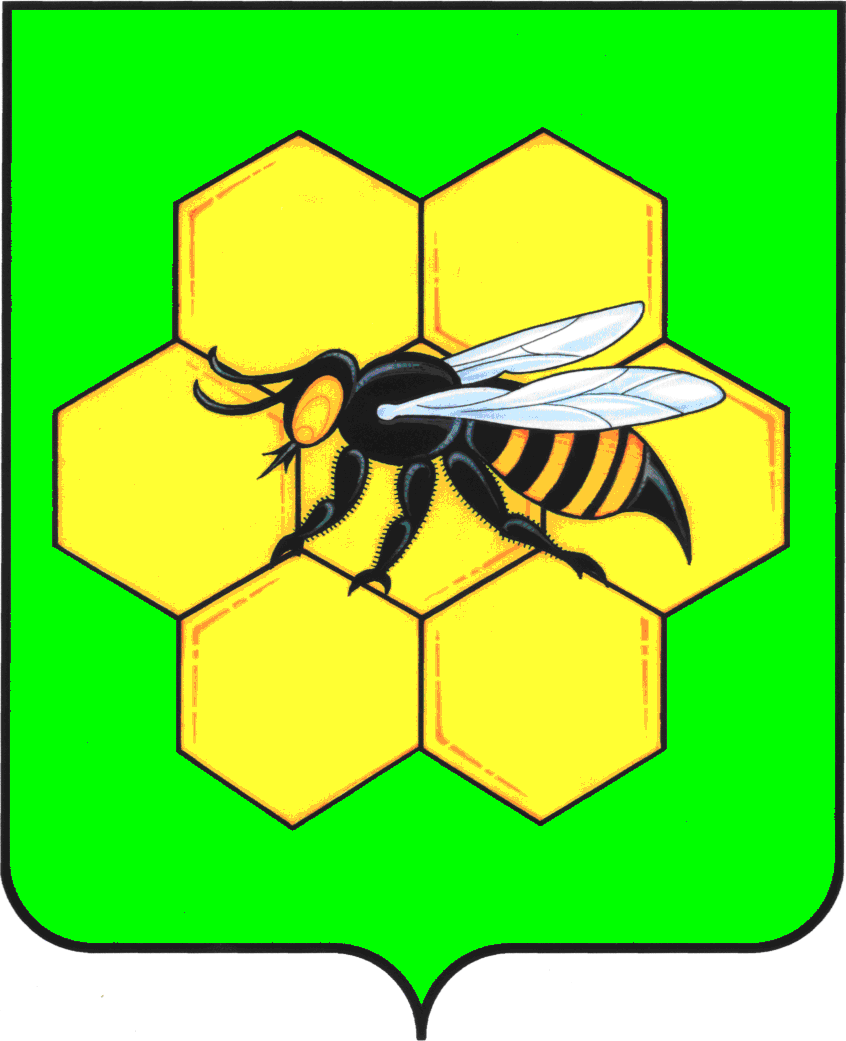 проектАДМИНИСТРАЦИЯМУНИЦИПАЛЬНОГО РАЙОНА ПЕСТРАВСКИЙСАМАРСКОЙ ОБЛАСТИПОСТАНОВЛЕНИЕот __________________№_________О внесении изменений в постановление администрации муниципального района Пестравский Самарской области от 29.12.2017 № 834 «Об утверждении муниципальной программы «Формирование  комфортной городской среды муниципального района Пестравский Самарской области на 2018-2024 годы»В соответствии с Федеральным законом от 06.10.2003 № 131-ФЗ «Об общих принципах организации местного самоуправления в Российской Федерации», постановлением Правительства Российской Федерации от 30.12.2017 № 1710 «Об утверждении государственной программы Российской Федерации «Обеспечение доступным и комфортным жильем и коммунальными услугами граждан Российской Федерации», постановлением Правительства Российской Федерации от 10.02.2017 № 169 «Об утверждении Правил предоставления и распределения субсидий из федерального бюджета бюджетам субъектов Российской Федерации на поддержку государственных программ субъектов Российской Федерации и муниципальных программ формирования современной городской среды», постановлением Правительства Самарской области от 01.11.2017 № 688 «Об утверждении государственной программы Самарской области «Формирование комфортной городской среды на 2018-2024 годы», руководствуясь статьями 41, 43 Устава муниципального района Пестравский Самарской области, администрация муниципального района Пестравский Самарской области ПОСТАНОВЛЯЕТ:Внести в постановление администрации муниципального района Пестравский Самарской области от 29.12.2017 № 834 «Об утверждении муниципальной программы «Формирование комфортной городской среды муниципального района Пестравский Самарской области на 2018-2024 годы» (далее – муниципальная программа) следующие изменения:Паспорт муниципальной программы изложить в новой редакции согласно приложению № 1 к настоящему постановлению;1.2. приложение № 1 к муниципальной программе изложить в новой редакции согласно приложению № 2 к настоящему постановлению;1.3.приложение № 4 к муниципальной программе изложить в новой редакции согласно приложению № 3 к настоящему постановлению. 2. Считать утратившими силу подпункты 1.1, 1.3, 1.6 пункта 1 постановления администрации муниципального района Пестравский Самарской области от 31.03.2020 № 156 «О внесении изменений в постановление администрации муниципального района Пестравский Самарской области от 29.12.2017 № 834 «Об утверждении муниципальной программы «Формирование комфортной городской среды муниципального района Пестравский Самарской области на 2018-2024 годы» с даты подписания настоящего постановления.3. Ответственному исполнителю муниципальной программы совместно со специалистом по информационной обработке и учету обращений граждан и организаций отдела информатизации администрации муниципального района Пестравский Самарской области (Пугачевой О.К.) в 10-дневный срок с даты утверждения настоящего постановления осуществить государственную регистрацию внесенных изменений в муниципальную программу в федеральном Реестре документов стратегического планирования в государственной информационной системе «Управление» в установленном порядке.4. Опубликовать настоящее постановление в районной газете «Степь» и  разместить на официальном Интернет-сайте муниципального района Пестравский.5. Контроль за исполнением настоящего постановления оставляю за собой.Глава  муниципальногорайона Пестравский                                                                             А.П. ЛюбаевВоронцова 8(846)7421288Приложение № 1 к постановлению администрации  муниципального района Пестравский Самарской области от «__» _________2020 г. № ____ПАСПОРТмуниципальной программы«Формирование комфортной городской среды муниципального района Пестравский Самарской области на 2018-2024 годы».*- ресурсное обеспечение реализации муниципальной программы корректируется на соответствующий год в зависимости от объемов финансирования из федерального и регионального бюджетовПриложение № 2 к постановлению администрации  муниципального района Пестравский Самарской области от «__» _________2020 г. № ____Приложение № 1 к муниципальной программе «Формирование комфортной  городской среды муниципального района Пестравский Самарской области на 2018-2024 годы»ПЕРЕЧЕНЬпоказателей (индикаторов) муниципальной программы «Формирование комфортной  городской среды муниципального района Пестравский  Самарской области на 2018-2024 годы»Приложение № 3 к постановлению администрации  муниципального района Пестравский Самарской области от «__» _________2020 г. № ____Приложение № 4к муниципальной программе «Формированиекомфортной  городской среды муниципального района ПестравскийСамарской области на 2018-2024 годы»Перечень общественных территорий, подлежащих благоустройству в 2018-2024 годах**- перечень общественных территорий корректируется на соответствующий годНаименование муниципальной программы«Формирование комфортной городской среды муниципального района Пестравский Самарской области на 2018-2024 годы»Дата принятия решения о разработке муниципальной программыРаспоряжения  № 250 от 18.12.2017, № 30 от 07.03.2019, № 80 от 01.06.2020  «О внесении изменений в муниципальную программу «Формирование комфортной городской среды муниципального района Пестравский Самарской области на 2018-2024 годы»Ответственныйисполнитель муниципальной программыМКУ «Отдел капитального строительства и жилищно-коммунального хозяйства администрации муниципального района Пестравский»Участники муниципальной программыАдминистрация муниципального района Пестравский; граждане, их объединения; заинтересованные лица; общественные организации; подрядные организацииЦели муниципальной программыСоздание комфортной среды на дворовых и общественных территориях муниципальногорайона Пестравский Самарской области.Задачи муниципальной программы- благоустройство дворовых территорий многоквартирных домов (далее – МКД);- благоустройство общественных территорий;- привлечение населения к участию в благоустройстве дворовых территорий МКД, общественных территорий сельских поселений;Показатели (индикаторы) муниципальной программы- Количество благоустроенных дворовых территорий;- площадь благоустроенных дворовых территорий;- доля благоустроенных дворовых территорий от общего количества дворовых территорий;- охват населения благоустроенными дворовыми;- объем трудового участия заинтересованных лиц в выполнении минимального перечня работ по благоустройству дворовых территорий;- объем трудового участия заинтересованных лиц в выполнении дополнительного перечня работ по благоустройству дворовых территорий;- количество благоустроенных общественных территорий;- площадь благоустроенных общественных территорий;- доля благоустроенных общественных территорий от общего количества общественных территорий.Планы мероприятий с указанием сроков реализации муниципальной программы- благоустройство дворовых территорий МКД – 2018-2024 года;- благоустройство общественных территорий – 2018-2024 годаЭтапы и сроки реализациимуниципальной программы 2018-2024 года, муниципальная программа реализуется в один этапОбъемы бюджетных ассигнованиймуниципальной программы*Прогнозируемый общий объем финансирования составляет 36 438,932 тыс. рублей, в том числе:- Федеральный бюджет: 25 876,609 тыс. рублей;- Региональный бюджет: 6 910,771 тыс. рублей;- Местный бюджет (доля софинансирования):      3 151,552 тыс. рублей;Местный бюджет (дополнительно для проведения работ в части подготовки и экспертизы проектно-сметной документации): 500,00 тыс. рублейОбъемы финансирования будут уточняться при формировании бюджета муниципального образования.Ожидаемые результатыреализации муниципальной программы- увеличение доли дворовых территорий МКД, на которых созданы комфортные условия для отдыха и досуга жителей, от общего количества дворовых территорий МКД, участвующих в муниципальной программе, до 100%;- увеличение доли граждан, которые будут обеспечены комфортными условиями проживания в МКД, до 29,6%;- увеличение доли общественных территорий, в отношении которых будут проведены работы по благоустройству, от общего количества общественных территорий до 100%;- увеличение доли участия населения в мероприятиях, проводимых в рамках муниципальной программы до 100% №п/пНаименование показателя (индикатора)Ед. изм.Значения показателейЗначения показателейЗначения показателейЗначения показателейЗначения показателейЗначения показателей№п/пНаименование показателя (индикатора)Ед. изм.на 01.01.2018 (начало реализации программы) на 31.12.2018на 31.12.2019на 31.12.2020на 31.12.2021на 31.12.2022на 31.12.2023на 31.12.2024(конец реализации программы)1.Количество благоустроенных дворовых территорийЕд.37414452---2.Площадь благоустроенных дворовых территорийм227830343103520038521---3.Доля благоустроенных дворовых территорий от общего количества дворовых территорий%27,430,3732,5938,5---4.Охват населения благоустроенными дворовыми территориями (доля населения, проживающего в жилом фонде с благоустроенными дворовыми территориями от общей численности населения муниципального образования субъекта Российской Федерации)%8,910,110,7210,82---5.Объем трудового участия заинтересованных лиц в выполнении минимального перечня работ по благоустройству дворовых территорийЧел/часы0121212---6.Объем трудового участия заинтересованных лиц в выполнении дополнительного перечня работ по благоустройству дворовых территорийЧел/часы0101010---7.Количество благоустроенных общественных территорийЕд.0437---8.Площадь благоустроенных общественных территорийГа02,243,044,45---9.Доля благоустроенных общественных территорий от общего количества общественных территорий%0162452---№п/пАдресАдресСтоимость работСтоимость работСтоимость работСтоимость работСтоимость работ№п/пАдресАдресФБРБМБВсегоВсего№п/пАдресАдресСумма,тыс.руб.Сумма,тыс.руб.Сумма,тыс.руб.Сумма,тыс.руб.Сумма,тыс.руб.2018 год2018 год2018 год2018 год2018 год2018 год2018 год2018 год1.1.Центральная Площадь «Березки», с. Пестравка, ул. Крайнюковская , 86А1137,711097,57248,372483,652483,652.2.Центральная площадь с. Высокое, ул. Заводская, 14 А321,22308,78707007003.3.Центральная площадь с. Майское, ул. Центральная, 11324,23311,6870,65706,56706,564.4.Парк «Победы», с. Марьевка, ул. Советская, 25325,25312,6570,88708,78708,78ИТОГО:ИТОГО:ИТОГО:2108,412030,68459,904598,994598,992019 год2019 год2019 год2019 год2019 год2019 год2019 год2019 год1.1.Площадь «Памятник неизвестному солдату», с. Пестравка, ул. Крайнюковская, 82А.817,00133,0050,0050,001000,002.2.Парк «Дружба», с. Пестравка, ул. Советская, 151705,31277,61104,37104,372087,293.3.Центральная Площадь «Березки», с. Пестравка, ул. Крайнюковская , 86А3268,00532,00200,00200,004000,00ИТОГО:ИТОГО:ИТОГО:5790,31942,61354,37354,377087,292020 год2020 год2020 год2020 год2020 год2020 год2020 год2020 год1.1.с. Пестравка, ул. Советская, д.15 Парк «Дружба»6374,5671037,720390,121390,1217802,4082.2.с. Пестравка, ул. 50 лет Октября, Площадь «Березки»589,70796,00136,0936,09721,7983.3.с. Пестравка, ул. 50 лет Октября «Сквер «Обелиск памяти жертвам политических репрессий» (благоустройство обелиска)311,94950,78219,09119,091381,822   4.      4.   с. Высокое, ул. Заводская, «Парк Памяти»311,94950,78219,09119,091381,8225.5.с. Марьевка, ул. Пенькова, Детская  спортивная площадка311,94950,78219,09119,091381,8226.6.с. Майское, ул. Центральная, «Центральная площадь»311,94950,78219,09119,091381,8227.7.с. Пестравка, ул. Крайнюковская, д. 104 «Ремонт спортивной площадки»311,94950,78219,09119,091381,822ИТОГО:ИТОГО:ИТОГО:8524,0191387,631521,666521,66610433,3162021 год2021 год2021 год2021 год2021 год2021 год2021 год2021 год1.1.2.2.3.3.......ИТОГО:ИТОГО:ИТОГО:-----2022 год2022 год2022 год2022 год2022 год2022 год2022 год2022 год1.1.2.2.3.3.……ИТОГО:ИТОГО:ИТОГО:-----2023 год2023 год2023 год2023 год2023 год2023 год2023 год2023 год1.1.2.2.3.3.……ИТОГО:ИТОГО:ИТОГО:-----2024 год2024 год2024 год2024 год2024 год2024 год2024 год2024 год1.1.2.2.3.3.……ИТОГО:ИТОГО:ИТОГО:-----ВСЕГО по программе:ВСЕГО по программе:ВСЕГО по программе:16422,7394360,9211335,93622119,59622119,596